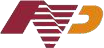 天津汇荣石油有限公司企业环境信息公开年报  2021 年 9 月 管理者致辞在过去的一年里，公司坚持以提高环保意识为前提，以落实企业环保责任为重点，认真贯彻落实公司和各级政府、环保部门关于环保工作的一系列要求。此次公开公司环境信息，突显了公司的环境理念，促使公司不断完善环境管理体系，提高环境管理水平，使公司注重并发现生产运营过程中产生的环境影响，从而加大环保工作力度，进行清洁生产和绿色生产，树立公司负责任的良好社会形象。此外，通过公开公司环境信息，实现公司与利益相关者之间的环境信息交流和技术交流，保障公众的环境知情权，帮助公司健康良性发展，进一步提高企业绿色形象和市场竞争力，有效的平衡了企业发展和环境保护之间的关系。最后，随着《中华人民共和国环境保护法》等一系列环保法律法规的修订实施，国家对废气、污水、危废及 VOCs 排放等项目将提出更加严格的要求。公司将时刻关注环保动态，贯彻落实相关要求，确保公司运营期间各项污染物稳定达标排放，履行企业环保责任。企业概况企业名称、地址、创建时间、法定代表人等相关信息企业从事的行业及规模，主要产品及服务企业总资产、销售额或生产额在报告时限内企业在规模、结构、管理、生产、产权、产品、服务等方面发生重大变化的情况天津汇荣石油有限公司(公司全称)，由天津北方石油有限公司投资建立的有限责任公司企业，法人代表为张志鸣。位于天津市滨海新区临港经济区渤海十五路 235 号，厂区占地面积 5.0486 平方米，2007年 1 月于天津经济技术临港经济区注册成立，注册资本为 1.15 亿元人民币。主要从事油品仓储行业，仓储的油品种类为原油、成品油， 年周转量约 300 万。目前拥有总资产为 29427.2288 万元，本年度营运收入为 4087 万元。公司执行董事会下总经理负责制，设有安监部、营运库区、机电部、综管部、计划财务部和市场部。企业的环境管理体系环境管理领导小组1、组长： 田伟2、副组长：赵东、陈龙3、成员：李宝华、尹国立、李静、吴冬、张宝丹、赵学玉、顾莉莉、卓雨潇4、兼职环保监管人员：张宝丹、顾莉莉领导小组下设办公室，办公室设在安监部，办公室主任由安监部经理兼任，具体负责各项工作的开展和监督工作。本年度环境保护目标和任务通过加强环保管理，落实相关法律法规措施，确保环保设备设施的有效性，严格能耗管理等环节，力争使公司的废气排污量减少 5%， 为建设“美丽天津”作出企业应尽的义务。环境管理绩效情况建设项目环境保护履行情况该项目实际总投资 33286 万元，其中环保投资 1525 万元，约占总投资的 4.58%。工程于 2007 年 10 月开工，2008 年 9 月竣工并投入试运行。汇荣石油认真执行建设项目环境保护的有关规定，再设计、施工和运行期间执行了建设项目环境影响评价和“三同时”管理制度，建设期间基本完成了环保设施的建设，其中施工期基本落实了污染防治设施，扬尘、噪声和施工废物基本得到有效控制；试运行期间环保设施与主体工程能够同事投入使用。污染物排放控制情况水环境污染因子的确定公司每年委托第三方检测机构对污水进行检测，检测结果均符合国家和胜科污水处理厂对受水水质的要求，历年检测结果详见下表：表 1 水污染物排放浓度统计表（单位：毫克/升）水污染物的排放控制情况公司历年检测结果虽随着检测时的外部环境、检测效果而略有变动，但监测数值均未超标。另，我公司有专用雨水排放管网，严格雨水排放流程。2019 年 6 月开始，油污水已委托给天津市合佳威立雅环境服务有限公司处理。污水排放量的确定采用自来水用量的 80%计，水污染物排放总量(吨)=排放浓度(毫克/升)*污水排放量(吨)/10-6表 2 水污染物排放总量统计表通过对比，历年排放均未超标。注：1.第一类污染物采样点位设置在车间或车间处理设施的排放口或专门处理此类污染物设施的排放口。第二类污染物的采样点设置在排污单位的外排口。参加环境统计的企业相关数据应与环境统计数据一致。大气环境污染物排放控制情况污染因子的确定常规污染因子包括：二氧化硫、氮氧化物、烟尘等。公司每年委托第三方检测机构对锅炉废气进行检测，检测结果因历年检测时，室外条件、检测人员不尽相同，造成数据有所波动， 且本公司锅炉从 2018 年由燃油改造成燃气，但历年监测数据符合国家和天津市的相关要求，历年检测结果详见下表：表 3 大气污染物监测浓度统计表无组织排放监测数据详见附件。污染物排放量的确定火电厂(工业锅炉)二氧化硫排放量(吨)= 【煤炭消耗量(吨)*平i1均硫分*转换系数*(1-综合脱硫效率)】火电厂(工业锅炉)氮氧化物排放量(吨)= 【煤炭消耗量(吨)*产i1污系数*(1-综合脱氮效率)】综合脱硫(硝)效率以自动监测数据及投运率确定.其他污染物排放量(吨)=  【排放速率(千克/小时)*排放时间(小i1时)/1000 】表 4 大气污染物排放总量统计表如表可知，企业历年废气排放量，虽随历年油耗、监测数值的变化而略有波动，但均未超过建厂时，市环保局批复的各类污染物排放总量的要求。固体废弃物排放控制情况危险废物排放控制表 5	危险固体废物产生及处置情况统计表如表所述，企业产生的各类危险固废均委托天津合佳威立雅环境服务有限公司代为处理，2020 年固废长生量与之前相比，有所增加。一般工业固体废物排放控制（不涉及）表 6	一般工业固体废物排放及处置情况阐述每种固体废物的转移去向、数量和转移频次。将本年度固体废物产生数量和前两年度进行比较，如果单位产品一般工业废物产生量变化超过 10%的应说明原因，对超出 10%的，制定改进措施，并列入下年目标指标。噪声污染排放控制情况表 7 噪声污染排放及处置情况历年检测结果均达标。突发环境事件应急预案制定情况公司针对企业可能存在的因油料泄漏引发环境污染、火灾、爆炸事故，制定了《环境应急预案》，并每年至少组织一次演练。另根据天津临港经济区环境保护局印发《关于做好企业事业单位突发环境事件应急预案备案管理工作的通知》要求，公司委托中海油天津化工研究设计院有限公司，针对公司现状，制定有针对性、可操作性的预案， 目 前 预 案 已 于 2018 年 11 月 27 日 完 成 备 案 （ 编 号 ： 120308-2018-013-M）。其他环境事项企业按时缴纳排污费，缴费情况见下表：水资源、能源和原材料消耗情况水资源消耗情况新鲜水取用量(万吨/年)，主要指自来水取用量产品单位产量新鲜水耗（企业为油品仓储单位，非生产单位）产品单位产量新鲜水耗=企业提供某种产品或服务的综合新鲜水取用量/报告期内合格产品产量(工作量、服务量)表 8	企业的水资源消耗趋势及消耗水平2019	0.3314	-	-能源消耗情况对各类能源消耗量分别折合成标准煤，总能源消耗为下述各类能源消耗总和1 吨原煤=0.7143 (吨标准煤)1 吨柴油=1.4571 (吨标准煤)1 吨液化石油气=1.7143 (吨标准煤)1KWH 电力=0.1229 (kg 标准煤)1 吨蒸汽=0.092(吨标准煤)1 万立方米液化天然气=13.3(吨标准煤)产品单位产量综合能耗（企业为油品仓储单位，非生产单位） 产品单位产量综合能耗=企业提供某种产品或服务的综合能源消耗量/报告期内合格产品产量(工作量、服务量)表 9 企业的能源消耗趋势及消耗水平年份	总计能源消耗量(以标准煤计)单位产量综合能耗	同行业单位产量综合能耗(平均水平)2018	-	-2017	-	-2019	-	-原材料消耗情况第三方验证情况(建议 3 年内实施)企业暂未委托第三方验证机构对企业公开的环境信息的完整性， 数据的准确性、可信度等进行审验。我司将按照相关法规要求，结合公司运营实际，择机开展第三方验证工作。其他要公开的环境信息无环境效益分析通过对 2018-2020 年水、气、声等各环境因素的对比，企业将在保持现有排放标准的前提下，通过加强环保管理，落实相关法律法规措施，确保环保设备设施的有效性，严格能耗管理等环节，力争使公司的废气排污量减少 5%，为建设“美丽天津”作出企业应尽的义务。附件 2020 年企业无组织排放监测报告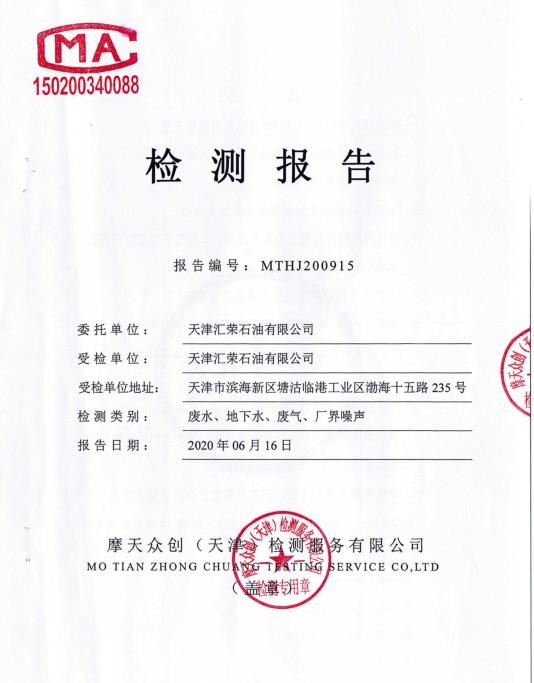 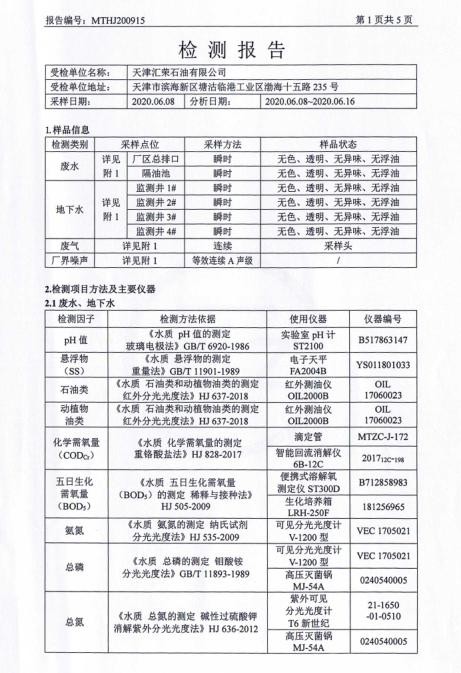 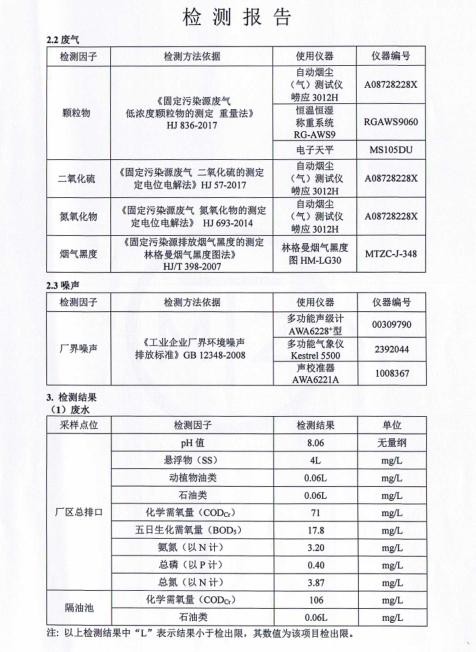 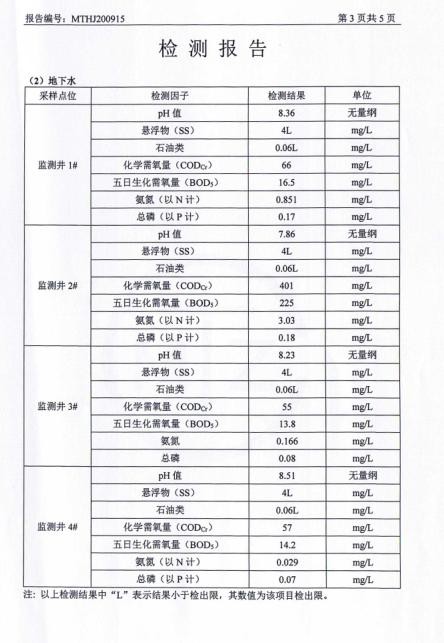 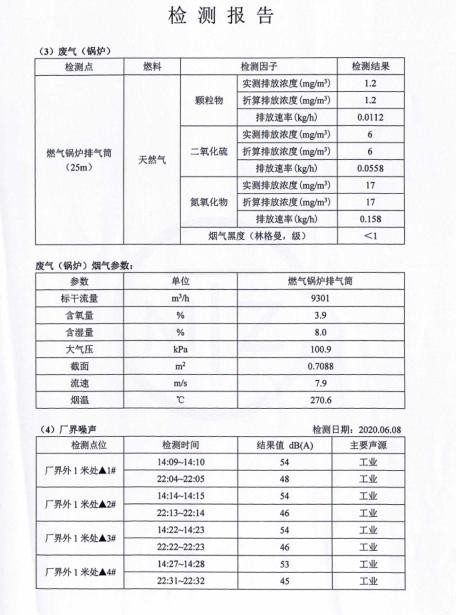 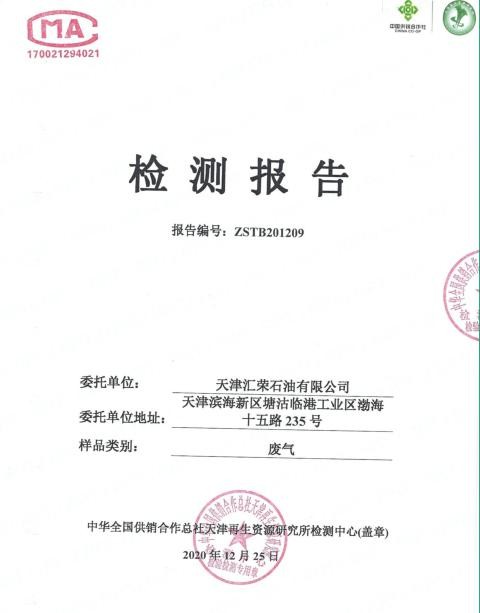 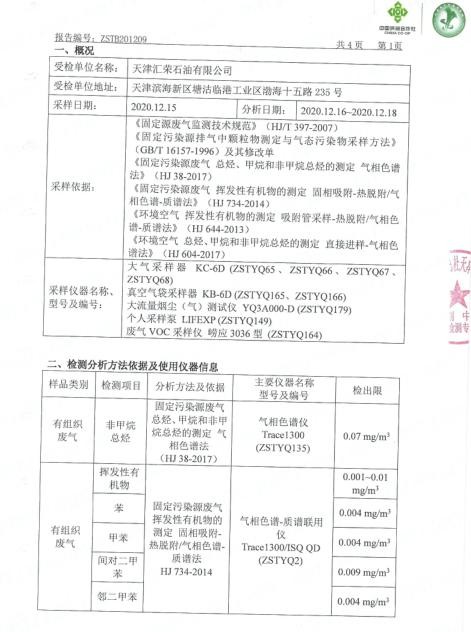 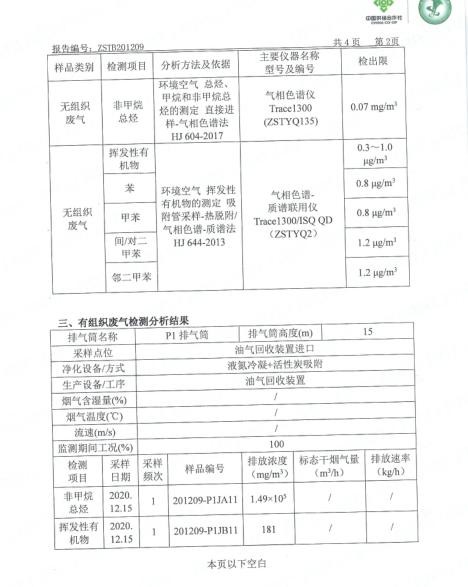 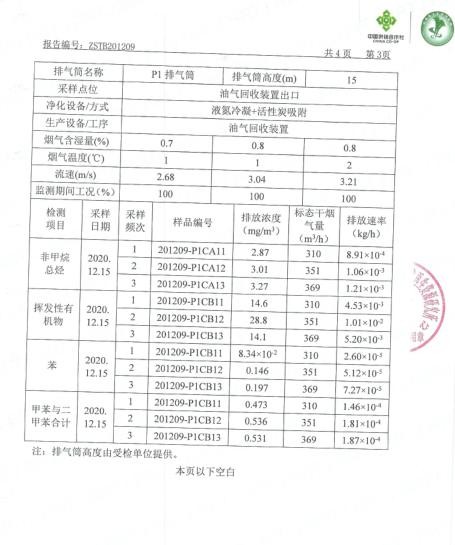 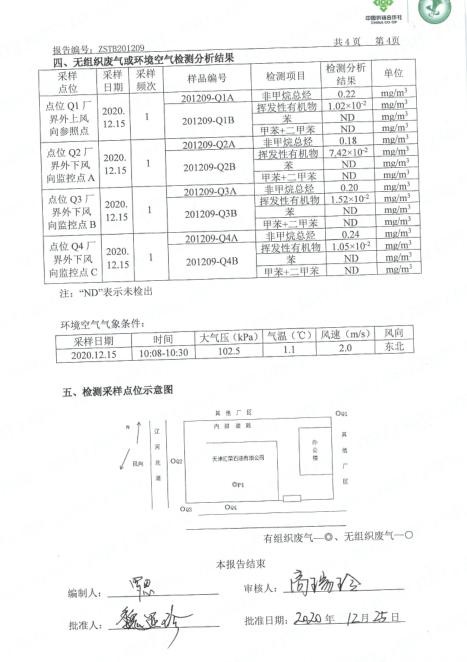 序号项目类别文件名称文件编号审批部门审批时间1汇荣石油临港项目《天津汇荣石油有限公司临港项目影响报告书》-天津市环境影响评价中心2007 年 8 月2汇荣石油临港项目《关于汇荣石油有限公司临港项目环境影响报告书的批复》津环保滨许可函[2007]43 号天津市环境保护局2007 年 9 月3汇荣石油临港项目《天津汇荣石油有限公司临港项目环境保护验收意见》津环保滨许可函[2009]41 号天津市环境保护局2009 年 9 月4《关于天津汇荣石油有限公司乙醇汽油技改项目环境影响报告表的批复》津保审环准[2018]36 号天津港保税区行政审批局2018 年 8 月汇荣石油《关于天津汇荣石油有限公5公司乙醇汽油技改司乙醇汽油技改项目固体废弃物污染环境防治设施竣工津保审环准[2019]3 号天津港保税区行政审批局2019 年 2 月项目验收许可意见》6《天津汇荣石油有限公司突发环境应急预案》120308-2018-013-M天津港保税区城市环境管理局2018 年 11 月污染物污染物依据标准(请填写)排放浓度监测数据（年平均值）排放浓度监测数据（年平均值）排放浓度监测数据（年平均值）排放规律排放去向污染物污染物依据标准(请填写)201820202019排放规律排放去向常规污染物COD5003799.25110不规律连续排放排入胜科污水处理厂常规污染物BOD53008.837.9340.4不规律连续排放排入胜科污水处理厂常规污染物氨氮4514.0217.3514.17不规律连续排放排入胜科污水处理厂特征污染物ph6-97.767.467.78不规律连续排放排入胜科污水处理厂特征污染物悬浮物40016.530.541.75不规律连续排放排入胜科污水处理厂特征污染物总磷80.2951.91.33不规律连续排放排入胜科污水处理厂特征污染物总氮7026.924.9222.56不规律连续排放排入胜科污水处理厂特征污染物石油类150.520.480.83不规律连续排放排入胜科污水处理厂特征污染物动植物油1000.660.3050.73不规律连续排放排入胜科污水处理厂污染物（单位）污染物（单位）20182018201820202019污染物（单位）污染物（单位）总量要求排放量数据来源 1排放量排放量废水总排放量/t废水总排放量/t4162.4排放系数2651.26710.4常规污染物COD (t)5.960.154排放系数0.260.73常规污染物BOD (t)3000.036排放系数0.10.27常规污染物氨氮 (t)0.060.058排放系数0.0460.095特征污染物ph6-9-排放系数--特征污染物悬浮物3000.068排放系数0.080.28特征污染物总磷80.001排放系数0.0050.0089特征污染物总氮700.11排放系数0.070.15特征污染物石油类150.002排放系数0.0010.0055特征污染物动植物油1000.002排放系数0.0010.0049污染物污染物最高允许排放浓度(mg/m3)排放浓度监测数据年平均值(mg/m3)排放浓度监测数据年平均值(mg/m3)排放浓度监测数据年平均值(mg/m3)最高允许排放速率（kg/h）排放速率监测数据年平均值（kg/h）排放速率监测数据年平均值（kg/h）排放速率监测数据年平均值（kg/h）污染物污染物最高允许排放浓度(mg/m3)201820192020最高允许排放速率（kg/h）201820192020排放口 1排放口 1排放口 1排放口 1排放口 1排放口 1排放口 1排放口 1排放口 1排放口 1常规污染物SO22013.6330.210.00060.019常规污染物NOx8030.53426.660.2780.1850.077常规污染物烟尘104.055.70.730.03020.02330.0047污染物（单位）污染物（单位）20182018201820202019污染物（单位）污染物（单位）总量要求排放量数据来源 1排放量排放量常规SO2（吨/年）0.850.0035排放系数0.00030.0001污染物NOx(吨/年)4.540.0047排放系数0.00160.0019污染物烟尘 (吨/年)0.380.0005排放系数0.000060.0002年份固废名称产生量/t综合利用量/t处置量/t贮存量/t排放量/t排放去向2018废油布1.901.91.90天津滨海合佳威立雅环境服务有限公司（ 资质符合）2018油渣1.9801.981.980天津合佳2018废油布0.300.30.30威立雅环2019含油沾染1.1801.181.180境服务有废物限 公 司2020含油沾染0.12200.1220.1220（ 资质符废物2020含油污水1.20101.2011.2010合）2020油渣0.003500.00350.003502020废灯管505502020废活性炭50550年份固废名称产生量综合利用量/t处置量/t贮存量/t排放量/t排放去向201820172016年份测点位置对应噪声源噪声源性质昼间噪声排放（ 时-- 时）/dB(A)昼间噪声排放（ 时-- 时）/dB(A)夜间噪声排放（ 时-- 时） / dB(A)夜间噪声排放（ 时-- 时） / dB(A)执行标准Leq等效声级执行标准 Leq等效声级2018S1 东侧厂界外一米-生产GB12348-200853.77GB12348-200848.222020S1 东侧厂界外一米-生产GB12348-200856.48GB12348-200849.282019S1 东侧厂界外一米-生产GB12348-200850.83GB12348-200846.032018S2	西侧厂界-生产GB12348-200853.4GB12348-200847.972020外一米-生产GB12348-200855.33GB12348-200847.12019外一米-生产GB12348-200852.9GB12348-200847.532018S3 南侧厂界外一米-生产GB12348-200853.3GB12348-200847.772020S3 南侧厂界外一米-生产GB12348-200853.2GB12348-200845.62019S3 南侧厂界外一米-生产GB12348-200853.27GB12348-200845.832018S4 北侧厂界外一米-生产GB12348-200853.57GB12348-200847.72020S4 北侧厂界外一米-生产GB12348-200853.78GB12348-200846.652019S4 北侧厂界外一米-生产GB12348-200849.7GB12348-200846.83序号缴费周期实缴时间缴费金额（元）年总额（元）说明12018 年一季度2018.04011.7752按时完成季度申报，本季度锅炉无运转，故一季度和四季度未产生费用22018 年二季度2018.0710.39按时完成季度申报，本季度锅炉无运转，故一季度和四季度未产生费用32018 年三季度2018.101.3852按时完成季度申报，本季度锅炉无运转，故一季度和四季度未产生费用42018 年四季度2019.010按时完成季度申报，本季度锅炉无运转，故一季度和四季度未产生费用52020 年一季度-010.40按时完成季度62020 年二季度2020.074.61申报，本季度锅72020 年三季度2020.103.09炉无运转，故一82020 年四季度2021.012.70季度未产生费用92019 年一季度2019.4.102.0317.55按时完成季度申报，本季度锅炉无运转，故二季度未产生费用102019 年二季度-0按时完成季度申报，本季度锅炉无运转，故二季度未产生费用112019 年三季度2019.10.128.49按时完成季度申报，本季度锅炉无运转，故二季度未产生费用122019 年四季度2020.1.147.03按时完成季度申报，本季度锅炉无运转，故二季度未产生费用年份	总计新鲜水取用量(万吨/年)单位产量综合新鲜水耗同行业单位产量综合新鲜水耗(平均水平)2018	0.5203--2017	0.7489--主要原、辅材料周转情况表主要原、辅材料周转情况表主要原、辅材料周转情况表主要原、辅材料周转情况表主要原、辅材料周转情况表名称单位周转量周转量周转量名称单位201820192020油品仓储周转量万吨262.83156.27147.7